9. ročník (týden 15. 2. 2021 – 19. 2. 2021)ČESKÝ JAZYKVyučující: Jana Klimtová 9. A Pondělí: online hodina (skupina K od 8:00, skupina W od 9:00) Čtvrtek: online hodina (skupina W od 10:00, skupina K od 11:00)Pátek: společná online hodina od 9:001) ZáporDo mluvnice si opiš zápis z Teams – Soubory - výukové materiály.https://www.mediacreator.cz/mc/index.php?opentitle=Cesky_jazyk8/Cesky_jazyk8.mc&pageord=463https://www.mediacreator.cz/mc/index.php?opentitle=Cesky_jazyk8/Cesky_jazyk8.mc&pageord=478pro studentyhttps://www.mediacreator.cz/mc/index.php?opentitle=Cesky_jazyk8/Cesky_jazyk8.mc&pageord=5052) Základní skladební dvojicehttps://www.mediacreator.cz/mc/index.php?opentitle=Cesky_jazyk8/Cesky_jazyk8.mc&pageord=98https://www.mediacreator.cz/mc/index.php?opentitle=Cesky_jazyk8/Cesky_jazyk8.mc&pageord=101https://www.mediacreator.cz/mc/index.php?opentitle=Cesky_jazyk8/Cesky_jazyk8.mc&pageord=282https://www.mediacreator.cz/mc/index.php?opentitle=Cesky_jazyk8/Cesky_jazyk8.mc&pageord=472https://www.mediacreator.cz/mc/index.php?opentitle=Cesky_jazyk8/Cesky_jazyk8.mc&pageord=2843) Shoda Př s PoZde najdeš shrnutá pravidla, prostuduj, pokud nemáš poznámky ve své mluvnici:https://www.pravopisne.cz/2009/12/shoda-2/https://www.pravopisne.cz/2012/10/diktat-zamereny-na-shodu-ve-vete-pro-zsss-26/4) Literatura – podívej se na ukázku z filmu Fimfárum - Až opadá listí z dubu (0:50 - 27:00) 
a během sledování filmu buď pozorný, abys mohl odpovědět na otázky v zadání v Teams.FimFárum Jana Wericha (1) 2002 | celý film - YouTubeOsobně doporučuji ještě moji oblíbenou Lakomou Barku (42:05 – 57)9. B Pondělí: online hodina (skupina W od 10:00, skupina K od 11:00) Středa: online hodina (skupina W od 10:00, skupina K od 11:00)Pátek: společná online hodina od 8:001) ZáporDo mluvnice si opiš zápis z Teams – Soubory - výukové materiály.https://www.mediacreator.cz/mc/index.php?opentitle=Cesky_jazyk8/Cesky_jazyk8.mc&pageord=463https://www.mediacreator.cz/mc/index.php?opentitle=Cesky_jazyk8/Cesky_jazyk8.mc&pageord=478pro studentyhttps://www.mediacreator.cz/mc/index.php?opentitle=Cesky_jazyk8/Cesky_jazyk8.mc&pageord=5052) Základní skladební dvojicehttps://www.mediacreator.cz/mc/index.php?opentitle=Cesky_jazyk8/Cesky_jazyk8.mc&pageord=98https://www.mediacreator.cz/mc/index.php?opentitle=Cesky_jazyk8/Cesky_jazyk8.mc&pageord=101https://www.mediacreator.cz/mc/index.php?opentitle=Cesky_jazyk8/Cesky_jazyk8.mc&pageord=282https://www.mediacreator.cz/mc/index.php?opentitle=Cesky_jazyk8/Cesky_jazyk8.mc&pageord=472https://www.mediacreator.cz/mc/index.php?opentitle=Cesky_jazyk8/Cesky_jazyk8.mc&pageord=2843) Shoda Př s PoZde najdeš shrnutá pravidla, prostuduj, pokud nemáš poznámky ve své mluvnici:https://www.pravopisne.cz/2009/12/shoda-2/https://www.pravopisne.cz/2012/10/diktat-zamereny-na-shodu-ve-vete-pro-zsss-26/4) Literatura – podívej se na ukázku z filmu Fimfárum - Až opadá listí z dubu (0:50 - 27:00) 
a během sledování filmu buď pozorný, abys mohl odpovědět na otázky v zadání v Teams.FimFárum Jana Wericha (1) 2002 | celý film - YouTubeOsobně doporučuji ještě moji oblíbenou Lakomou Barku (42:05 – 57)FYZIKAVyučující: Anna SkotákováHistorie objevu atomu -  modely atomu, učebnice str. 65-66Dále budeme řešit slovní úlohy o pohybu.Online hodiny – 9. A úterý 10 h, 9. B úterý 11 hMATEMATIKAVyučující: Marcela Oujiřová9. A  Online hodina: skupina W - pondělí v 8:05, skupina K - úterý 8:05 Online hodina: skupina W - čtvrtek v 11, skupina K - středa v 10:05 Online hodina: konzultace, obě skupiny pátek 11:00 9. B Online hodina: skupina W - úterý 11:55, skupina K - pondělí 11 Online hodina: skupina W - čtvrtek v 9, skupina K - úterý v 9  Online hodina: konzultace, obě skupiny pátek 10:05Pošli mi do chatu do úterý 16. 2. do 18 hodin cvičení 4 a 5 z listu A (práce na minulý týden), které máš vypočítané ve školním sešitě.Do výukových materiálů jsem ti poslala List B, vypočítej z něj cvičení 12 – 15 do školního sešitu.Z učebnice číslo 1 vypočítej do školního sešitu 84/2 + 85/4, 5, 6, 7.ANGLICKÝ JAZYKVyučující: Kateřina Kubásková9AMonday 12:50 Using the media (4A)SB 45/5, 6				WB 35/5, 6Forming questions – online exer. Thursday 11:55Test – forming questionsJobs (4B) – vocabularySB 46/1, 2, 3				WB 36/ 1, 2, 3HW: write new words 4B into your school exer. book and learn them. Friday 10:05Jobs (4B) – readingSB 47/5, 6, 7				WB 36/4, 37/5, 69B Monday 8:05 Using the media (4A)SB 45/5, 6WB 35/5, 6Forming questions – online exer. Tuesday 10:05Test – forming questionsJobs (4B) – vocabularySB 46/1, 2, 3WB 36/ 1, 2, 3HW: write new words 4B into your school exer. book and learn them. Wednesday 12:50Jobs (4B) – readingSB 47/5, 6, 7WB 36/4, 37/5, 6Vyučující: Hana KráslováPročti a zapamatuj si slovní zásobu 6C,D - PS str. 77 (Generation gap), (Kids)Pročti si gramatiku k lekci 6C,D PS str.  73 /6.1, 6.2 First conditional (Podmínková věta 1. stupně). Souvětím vyjadřujeme něco, co se v budoucnosti může stát, ale nemusí. 
V HV používáme budoucí čas WILL, ve VV po IF používáme přít. čas prostý. 
Time clauses (časové spojky nahrazují ve větě „IF“) =  WHEN, WHILE, AS SOOS AS,  AFTERUčebnice str. 72/4 a, b, str. 75/1, 2, 4a - pročti si instrukce, přečti si povídku, promysli řípadný konec. Probereme na společném setkání přes Teams ve středu 17. 6. v 9:00. POZOR, ZMĚNA DNE.PS str. 60, 61/4 - vypracuj, zatím neposílejPoznámka: odkaz na poslechová cvičení v učebnici:https://elt.oup.com/student/project/level4/unit06/?cc=global&selLanguage=en(poslechy jsou již k nové sadě učebnic, některé věty tam mohou být trochu odlišné)9. AVyučující: Lucie WladařováOnline lesson Tuesday 11:00 Unit 4 B JobsClassbook p. 46 ex. 4 + p. 47 ex. 5, 6Workbook p. 36 ex. 4 + p. 37 ex. 5https://learnenglishteens.britishcouncil.org/skills/reading/intermediate-b1-reading/job-advertshttps://www.liveworksheets.com/worksheets/en/English_as_a_Second_Language_(ESL)/Jobs_and_occupations/Which_job_is_it$_ek138280txOnline lesson Thursday 11:55 Unit 4 B Gerunds/Listening comprehensionClassbook p. 47 ex.  7 - GERUNDS - speaking/guessing  ex. 8 ListeningWorkbook p. 37 ex. 6 a, bOnline lesson Friday 10:05 A test unit 4 B Jobs/Personality adjectivesUnit 4 C RequestsPhrasal verbsClassbook p. 48 ex. 1, 2, 3Workbook p. 38 ex. 1, 2, 3https://www.liveworksheets.com/worksheets/en/English_as_a_Second_Language_(ESL)/Phrasal_verbs/Phrasal_verbs_mh426316xkhttps://www.liveworksheets.com/worksheets/en/English_as_a_Second_Language_(ESL)/Phrasal_verbs/Music,_mood_and_health_rn373575uu9. BVyučující: Lucie WladařováOnline lesson Monday 8:05 Unit 4 B JobsClassbook p. 46 ex. 4 + p. 47 ex. 5, 6		Workbook p. 36 ex. 4 + p. 37 ex. 5https://learnenglishteens.britishcouncil.org/skills/reading/intermediate-b1-reading/job-advertshttps://www.liveworksheets.com/worksheets/en/English_as_a_Second_Language_(ESL)/Jobs_and_occupations/Which_job_is_it$_ek138280txOnline lesson Wednesday 12:50 Unit 4 B Gerunds/Listening comprehensionClassbook p. 47 ex.  7 - GERUNDS - speaking/guessing  ex. 8 Listening				Workbook p. 37 ex. 6 a, bOnline lesson Friday 11:00 A test unit 4 B Jobs/Personality adjectivesUnit 4 C RequestsPhrasal verbsClassbook p. 48 ex. 1, 2, 3			Workbook p. 38 ex. 1, 2, 3https://www.liveworksheets.com/worksheets/en/English_as_a_Second_Language_(ESL)/Phrasal_verbs/Phrasal_verbs_mh426316xkhttps://www.liveworksheets.com/worksheets/en/English_as_a_Second_Language_(ESL)/Phrasal_verbs/Music,_mood_and_health_rn373575uuFRANCOUZSKÝ JAZYKVyučující: Eva ŠkvorováBonjour, mes amis 😊Uvidíme se ve video hovoru v Teams podle vašeho běžného rozvrhu, tzn. v pondělí a ve středu v 11h55.Vaším úkolem je a vždycky bude si samostatně projít, co jsme v hodinách dělali, opakovat si slovíčka (zejména jejich psaním na papír.) Všechno ostatní si povíme na hodině.Bonne chance 😊 Au revoir!NĚMECKÝ JAZYKVyučující: Petra Železná9. BOnline Deutschstunde am Montag:1) procvičení vazby … von … bis …  PS 54/22) práce s mapou, nácvik rozhovoru dle kritérií Online Deutschstunde am Mittwoch von 11.55 bis 12.40:1) Prezentace dialogů				2) poslechové cvičení - PS 55/59. AVyučující: Karolina ScalabroniOnline hodiny dle rozvrhuDu: zadání v TEAMS - školní sešitUč str. 59/60			Ps str. 61/63Slovní zásoba PS str. 62Test 6. lekce 18. 2.RUSKÝ JAZYKVyučující: Hana TomšíkováOnline  hodina bude v pondělí  - 12.00 hod. a ve středu  -  12.00 hod.- práce s textem - učebnice str. 12 cv. 6A              - zkoušení slovíček                     - procvičuj psaní a čtení                    - slovíčka str. 17 – 2. tabulka                    - názvy států a národností učebnice str. 19 - psaní národností             VÝCHOVA K OBČANSTVÍ A ZDRAVÍVyučující: Soňa NečesanáOnline hodina v době rozvrhu – středa 8 h.  Připrav si učebnici a sešit.Vyučující: Lucie JovanovičováZdravím vás, deváťáci, uvidíme se na online hodině ve středu v 9:00. Připravte si sešit 
a učebnici.PŘÍRODOPISVyučující: Lenka KošťálováAhoj deváťáci, tento týden se zaměříme na vyvřelé horniny.Online hodina: 9. A - středa v 8.00: prezentace slída	9. B – ve čtvrtek v 8.00 DĚJEPISVyučující: Irena SyblíkováPřiprav se na online hodinu: Vyhlazení Lidic. Sleduj Teams Příspěvky.Online hodiny – 9. A čtvrtek 9 h, 9. B čtvrtek 13 h.ZEMĚPISVyučující: Hana TomšíkováOnline hodiny budou: 9. A - čtvrtek 13.00 hod., pátek - 8.00 hod.                                         9. B - čtvrtek 11.00 hod., pátek - 9.00 hod.Na hodinu si připrav: atlas ČR, sešit, psací potřeby (i černý fix či černou pastelku), papír či blok.Písemné opakování přírodních poměrů ČR  - čtvrtekNové učivo - Průmysl těžební a hutní - učebnice str. 51 - 53                     - po páteční hodině si udělej zápis FYZIKAVyučující: Anna SkotákováHistorie objevu atomu -  modely atomu, učebnice str. 65-66Dále budeme řešit slovní úlohy o pohybu.Online hodiny – 9. A úterý 10 h, 9. B úterý 11 hCHEMIEVyučující: Kamila ZvědělíkováOnline hodiny se shodují se stálým rozvrhem:9. A pondělí 3. vyučovací hodina, středa 6. vyučovací hodina9. B pondělí 2. vyučovací hodina, středa 2. vyučovací hodinaChemici, v pondělí si prakticky ukážeme galvanické pokovování, budeme poměďovat klíč.Od středy se začneme věnovat organické chemii. Popíšeme si složení organických látek.PO KAŽDÉ ONLINE HODINĚ VYFOTÍTE SVŮJ ZÁPIS V SEŠITĚ A POŠLETE DO CHATU. Děkuji.INFORMATIKA (9. A i 9. B)Vyučující: Jan HájekOn-line hodina: pátek – 1x za týden! 9. A 11:55; 9. B 12:50Rozlišuje grafiku bitmapovou a vektorovou (9. A i 9. B)Termín: 19. 2. 2021 (vše společně na hodině)Spolu projdeme kurz počítačové grafiky, naučíme se teorii a pak si ukážeme programy.Nedatluj (nepovinné)Někdo je napřed a má již splněno, takže dokončíš procvičování prstíčků na www.nedatluj.czTermín: až to bude, tak to bude, to je zatím jen dobrovolné 😊https://www.nedatluj.cz/jak-psat PokynyPřihlas se (pokud už máš účet) nebo registruj (pokud účet nemáš) a začni návodem, jak správně psát. Začni s psaním první řady a dále pokračuj v dalších řadách kláves. Zvládni alespoň čtyři řady.Časem později odevzdáš informaci o posledním absolvovaném kurzu, tzn. odevzdáš obrázek (výstřižek) s poslední dokončenou lekcí.Také si můžete zasoutěžit: Soutěž v rychlosti psaní (AJ) http://play.typeracer.com A na závěr si vyzkoušej simulátor starého psacího stroje: http://uniqcode.com/typewriter/  ZÁKLADNÍ DESATERO pro psaní na klávesniciMějte vždy správně umístěný počítač, především ve vztahu ke světlu 
a k vlastní osobě.K práci na počítači se vždy správně posaďte na vhodnou židli, jejíž nastavení jste si upravili podle vlastního těla. Ruce umístěte na klávesnici do základní polohy.Proveďte nastavení klávesnice tak, aby vyhovovala vašim potřebám. Nejlépe nastavit jako primární českou klávesnici a jako sekundární US – klávesnici. Výuku provádějte v nastavení QWERTZ. Přepínání mezi jednotlivými klávesnicemi využijí nejen uživatelé, kteří často mění používání programů s českým a anglickým uživatelským prostředím, ale i ty, jenž píšou texty, kde se vyskytují čísla. Pokud využíváte velmi často anglickou klávesnici, pak je výhodnější provést výuky pomocí české klávesnice typu QWERTY.Před zahájením výuky se seznamte se „Zásadami pro psaní na klávesnici“, neboť bez toho nelze výuku provádět.Při ovládání počítače pomocí klávesnice se nedívejte na klávesy.Pište stále ve stejném rytmu (možno využít metronom). Klávesy tiskněte bříšky prstů a vždy po napsání znaku vraťte příslušný prst do základní polohy.Soustřeďte se na psaní textu. Mnohem důležitější je dosáhnout menšího počtu chyb než větší rychlosti.Po napsání lekce se podívejte na statistické údaje a vyznačené chyby 
a uvědomte si, kde je vaše slabina.Nezapomínejte, že trpělivost přináší ovoce. Čas strávený s tímto programem se vám mnohokrát vrátí, vydržíte-li až do samotného konce.Uvědomte si, že i po ukončení výuky prostřednictvím tohoto programu je nezbytné udržovat a zdokonalovat svou znalost ovládání klávesnice
 a zvyšovat jistotu prstokladu. Důležité je hmatovou metodu využívat nejen k psaní na počítači, ale i k ovládání počítače prostřednictvím klávesnice, tedy při každé činnosti na klávesnici.VÝTVARNÁ VÝCHOVA Vyučující: Soňa Nečesaná Dobrovolný úkol: Rozbitá tvář karyatidyCo je to karyatida?Karyatidy jsou sochy, které zdobí architekturu. Nahrazují třeba sloupy po stranách portálů nebo se jimi členily fasády. Jde-li o mužské postavy, říkáme jim atlanti. Ti mají většinou podobu siláků nesoucích tíhu budovy.Možná jste už někdy viděli v muzeu sochy, které jsou poškozené. Třeba jim chybí ruce nebo nos – jako této soše. Možná se ptáte, proč je restaurátoři neopraví. Proč vlastně? Nu, mnohdy se snaží hlavně zabránit dalšímu poškození vzácných památek. Dělají vše pro to, aby se tyto staré předměty zachovaly další stovky let. To je jejich úkol. Tuto sochu například ošetřili a raději ji nechávají v té podobě, jaká se nám zachovala. Můžeme ji přesto opravit? Ale jistě! Jak na to?1. Máte-li chuť vyzkoušet, jak by socha vypadala, kdyby jí restaurátoři doplnili chybějící části tváře, pusťte se do toho! Můžete karyatidu nakreslit nebo namalovat celou znovu. Třeba i s budovou, kterou kdysi mohla zdobit.2. Pokud se chcete raději držet předlohy, použijte přílohy. První z nich vám poslouží k pozornému prostudování zachovalé tváře sochy. 01fd51_c212ba2b8e9b4fb6beffb3a8a63e5bd7.pdf (filesusr.com)Tu druhou vytiskněte a kreslete přímo do vytištěného obrázku. 01fd51_3239f064c9ce43628c4e923ff95c54db.pdf (filesusr.com)Tak můžete sochu jemně a pomalu restaurovat. Snažte se, aby nebylo poznat, že je obrázek dokreslovaný.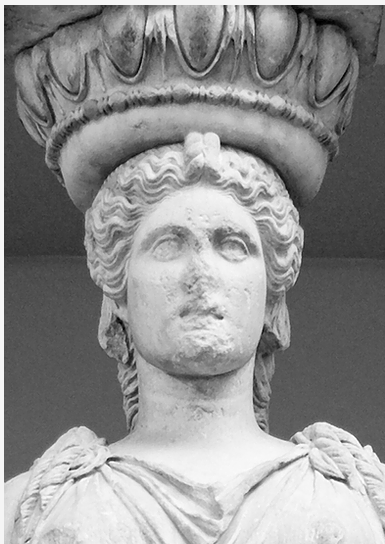 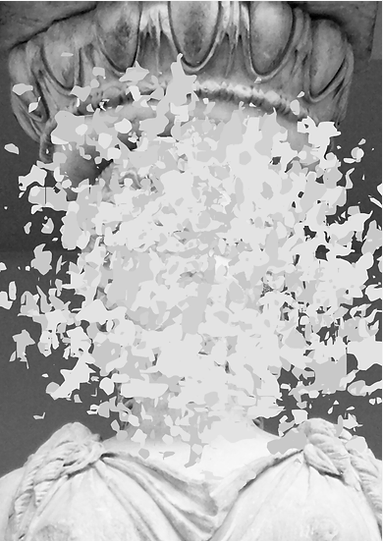  Co budete potřebovat: papír, potřeby na kreslení a malování, vytištěnou přílohu.01fd51_3239f064c9ce43628c4e923ff95c54db.pdf (filesusr.com) Až budete mít hotovo, nezapomeňte se pochlubit na mail necesana@zsdobrichovice.cz.